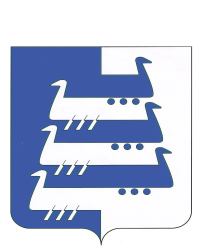 АДМИНИСТРАЦИЯ НАВОЛОКСКОГО ГОРОДСКОГО ПОСЕЛЕНИЯКИНЕШЕМСКОГО МУНИЦИПАЛЬНОГО РАЙОНАРАСПОРЯЖЕНИЕот 01 октября 2020 года      №139-РОб утверждении порядка подачи и рассмотрения обращений потребителей по вопросам надежности теплоснабжения, о назначении ответственного должностного лица, осуществляющего ежедневное, а в течение отопительного периода - круглосуточное принятие и рассмотрение обращений потребителей В  соответствии постановлением Правительства Российской Федерации от 08.08.2012 г. № 808 "Об организации теплоснабжения в Российской Федерации и о внесении изменений в некоторые акты Правительства Российской Федерации", Федеральным законом от 02.05.2006 № 59-ФЗ "О порядке рассмотрения обращений граждан Российской Федерации" и в целях оперативного рассмотрения обращений потребителей по вопросам надежности теплоснабжения, поступивших в Администрацию Наволокского городского поселения1. Назначить ответственным должностным лицом в администрации Наволокского городского поселения за осуществление ежедневного, а в течение отопительного периода - круглосуточного принятия и рассмотрения обращений потребителей по вопросам надежности теплоснабжения Главу Наволокского городского поселения Костина Александра Алексеевича.2. Утвердить Порядок подачи и рассмотрения обращений потребителей по вопросам надежности теплоснабжения в Наволокском городском поселении согласно приложению №1.3. Настоящее распоряжение вступает в силу со дня его официальногоопубликования.4 Контроль за исполнением настоящего распоряжения оставляю за собой.Глава Наволокского городского поселения                                А. А. КостинПриложение №1 к распоряжению Администрации Наволокского городского поседения от 01.10.2020 №139-РПОРЯДОК подачи и рассмотрения обращений потребителей повопросам надежности теплоснабжения 1. Право граждан на обращениеВ соответствии с Федеральным законом от 02.05.2006 № 59-ФЗ "О порядке рассмотрения обращений граждан Российской Федерации":1. Граждане имеют право обращаться лично, а также направлять индивидуальные и коллективные обращения в государственные органы, органы местного самоуправления и должностным лицам.2. Граждане реализуют право на обращение свободно и добровольно.Осуществление гражданами права на обращение не должно нарушать права и свободы других лиц.3. Рассмотрение обращений граждан осуществляется бесплатно.4. Для оперативного рассмотрения обращений потребителей по вопросам надежности теплоснабжения осуществляется ежедневное, а в течение отопительного периода - круглосуточное принятие и рассмотрение обращений потребителей.5. Обращения юридических лиц принимаются к рассмотрению при наличии заключенного договора теплоснабжения, обращения потребителей-граждан принимаются к рассмотрению независимо от наличия заключенного в письменной форме договора теплоснабжения.6. Обращения могут подаваться потребителями в письменной форме, а в течение отопительного периода - в устной форме, в том числе по телефону.7. Письменные и устные обращения принимаются по адресу: г. Наволоки, ул. Ульянова, д. 6А. В рабочие дни:Приемная Главы Наволокского городского поселения (Администрации Наволокского городского поселения, далее - Администрация) 8(49331)9-79-11.В выходные и праздничные дни, а также в нерабочее время рабочих дней обращения принимаются по телефону Единой дежурно-диспетчерской службы Кинешемского муниципального района 8(49331) 5-33-68 (255).8. Информация о порядке подачи и перечне необходимых документов размещается на официальном сайте Наволокского городского поседения http://www.navoloki.ru/.2. Требования к письменному обращению1. Гражданин в своем письменном обращении в обязательном порядке указывает либо наименование государственного органа или органа местного самоуправления, в которые направляет письменное обращение, либо фамилию, имя, отчество соответствующего должностного лица, либо должность соответствующего лица, а также свои фамилию, имя, отчество (последнее - при наличии), почтовый адрес, по которому должны быть направлены ответ, уведомление о переадресации обращения, излагает суть предложения, заявления или жалобы, ставит личную подпись и дату.2. В случае необходимости, в подтверждение своих доводов гражданин прилагает к письменному обращению документы и материалы либо их копии.3. Обращение, поступившее в государственный орган, орган местного самоуправления или должностному лицу в форме электронного документа, подлежит рассмотрению в порядке, установленном настоящим Федеральным законом. В обращении гражданин в обязательном порядке указывает свои фамилию, имя, отчество (последнее - при наличии), адрес электронной почты, если ответ должен быть направлен в форме электронного документа, и почтовый адрес, если ответ должен быть направлен в письменной форме.Гражданин вправе приложить к такому обращению необходимые документы и материалы в электронной форме либо направить указанные документы и материалы или их копии в письменной форме.3. Порядок рассмотрения администрацией обращений потребителей по вопросам надежности теплоснабжения1. Обращение, полученное специалистом Администрации регистрируется в журнале регистрации жалоб (обращений).2. После регистрации обращения специалисты 
Администрации обязаны:- определить характер обращения (при необходимости уточнить его употребителя);- определить теплоснабжающую и (или) теплосетевую организацию,обеспечивающие теплоснабжение данного потребителя;- проверить достоверность представленных потребителем документов,подтверждающих факты, изложенные в его обращении;- в течение 2 рабочих дней (в течение 3 часов - в отопительный период) с момента регистрации обращения направить его копию (уведомить) в теплоснабжающую и (или) теплосетевую организацию и направить запрос о возможных технических причинах отклонения параметров надежности теплоснабжения, при этом дату отправки запроса зарегистрировать в журнале регистрации жалоб (обращений).3. Теплоснабжающая (теплосетевая) организация обязана ответить на запрос специалиста Администрации в течение 3 дней (в течение 3 часов в отопительный период) со времени получения. В случае неполучения ответа на запрос в указанный срок специалист Администрации в течение 3 часов информирует об этом органы прокуратуры.4. После получения ответа от теплоснабжающей (теплосетевой) организации специалист администрации в течение 3 дней (в течение 6 часов в отопительный период) обязан:- совместно с теплоснабжающей (теплосетевой) организацией определить причины нарушения параметров надежности теплоснабжения;- установить, имеются ли подобные обращения (жалобы) от других потребителей, теплоснабжение которых осуществляется с использованием тех же объектов;- проверить наличие подобных обращений в прошлом по данным объектам;- при необходимости провести выездную проверку обоснованности обращений потребителей;- при подтверждении фактов, изложенных в обращениях потребителей, уведомить теплоснабжающую (теплосетевую) организацию о незамедлительном устранении причин ухудшения параметров теплоснабжения с указанием сроков проведения этих мероприятий.5. Ответ на обращение потребителя должен быть представлен в течение 5 рабочих дней (в течение 24 часов в отопительный период) с момента его поступления. Дата и время отправки должна быть отмечена в журнале регистрации жалоб (обращений).6. Специалист Администрации обязан проконтролировать исполнение предписания теплоснабжающей (теплосетевой) организацией.